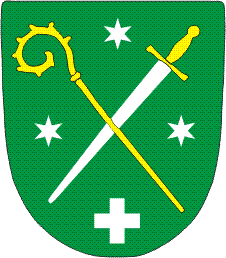 DOTYCZY ZAPYTANIA OFERTOWEGOW dniu 07.12.2019 r. o godzinie 10.49 wpłynęło zapytanie ,, czy ofertę można składać na częściową dostawę zamówienia czy tylko na całość.ODPOWIEDŹW odpowiedzi na pytanie informuję, że ofertę należy składać na całość asortymentu zgodnie z formularzem zgłoszeniowym.Edward Kaniecki                                                                                                                                         Insp. ds. OSP  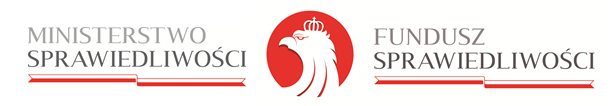 